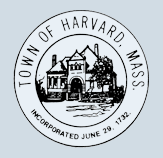 Transfer Station CommitteeAGENDATuesday,April 10, 20181:00 P.m.Town HallTom Philippou, chair, Irene Congdon, Tessa David,  Tim Kilhart, Libby Levison,    Stu Sklar, Ken Swanton, New businessCall Meeting to OrderPublic commentDiscussion: Response to new questions and publicizing key informationDiscussion: Irene’s revised pricing matrix and timelineDiscussion: Updates from MassToss and MassDEPDiscussion: Non-commercial, large quantity generator considerationsApprove minutesProposed agenda items for next meetingOld businessDiscussion: implementation of SMART, compare proposed pricing structuresDiscussion: Proposals and options available to be considered for Harvard’s implementation of SMARTDiscussion: Update on shared glass crusher and possible grantsDiscussion: Options for bag vendors and design optionsReview past financials and those of SMART townsNext Meeting Scheduled Tuesday, April 24, 2018 at 1:00pm